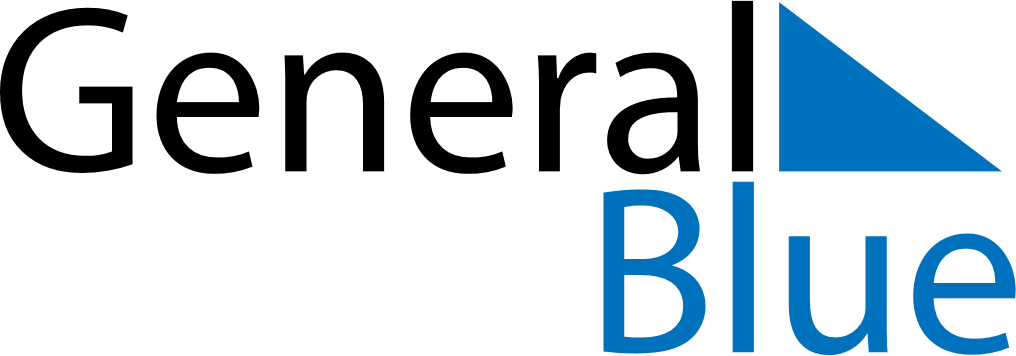 September 2030September 2030September 2030September 2030September 2030September 2030ChileChileChileChileChileChileSundayMondayTuesdayWednesdayThursdayFridaySaturday123456789101112131415161718192021National holidayArmy DayNational Holiday222324252627282930NOTES